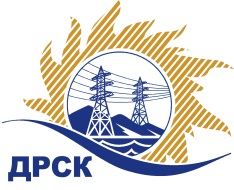 Акционерное Общество«Дальневосточная распределительная сетевая  компания»ПРОТОКОЛ № 567/УР-ВП по выбору победителя открытого электронного запроса предложений на право заключения договора на выполнение работ  «Ремонт ВЛ-110 кВ "Белогорск - Серышево"» филиала АЭС закупка № 1060 раздел 1.1.  ГКПЗ 2016   ЕИС № 31603764780 (МСП)Форма голосования членов Закупочной комиссии: очно-заочная.ПРИСУТСТВОВАЛИ: 10 членов постоянно действующей Закупочной комиссии ОАО «ДРСК»  2-го уровня.ВОПРОСЫ, ВЫНОСИМЫЕ НА РАССМОТРЕНИЕ ЗАКУПОЧНОЙ КОМИССИИ: Об утверждении результатов процедуры переторжки.Об итоговой ранжировке заявок.О выборе победителя запроса предложений.РЕШИЛИ:По вопросу № 1Признать процедуру переторжки состоявшейсяУтвердить окончательные цены заявок участниковПо вопросу № 2Утвердить итоговую ранжировку заявокПо вопросу № 31. Планируемая стоимость закупки в соответствии с ГКПЗ: 5 314 500,0 руб. без учета НДС; 6 271 110,0 руб. с учетом НДС.2. Признать победителем запроса предложений «Ремонт ВЛ-110 кВ "Белогорск - Серышево"» для нужд филиала АО «ДРСК» «Амурские электрические сети» участника, занявшего первое место в итоговой ранжировке по степени предпочтительности для заказчика: ООО "ДЭМ" (676450, Россия, Амурская область, г.Свободный, ул. Шатковская, 126) (МСП) на условиях: стоимость предложения 5 947 200,00 руб. (цена без НДС: 5 040 000,00 руб.). Условия оплаты: в течение 30 календарных дней с даты  подписания справки о стоимости выполненных работ КС-3 на основании счета, выставленного Подрядчиком. Срок выполнения работ: начало с момента подписания договора, окончание – октябрь 2016 г. Гарантия на своевременное и качественное выполнение работ, а также на устранение дефектов, возникших по вине Подрядчика, составляет 5 лет со дня подписания акта сдачи-приемки. Гарантия на материалы и оборудование, поставляемые подрядчиком составляет 5 лет. Срок действия оферты до 31.10.2016 г.Ответственный секретарь Закупочной комиссии 2 уровня  		                                                                М.Г.ЕлисееваЧувашова О.В.(416-2) 397-242г.  Благовещенск«13» июля 2016№п/пНаименование Участника закупки и его адресОбщая цена заявки до переторжки, руб. Общая цена заявки после переторжки, руб. ООО "ДЭМ" (676450, Россия, Амурская область, г.Свободный, ул. Шатковская, 126)6 195 000,00 руб. (цена без НДС: 5 250 000,00 руб.)5 947 200,00 руб. (цена без НДС: 5 040 000,00 руб.)2.АО «ВСЭСС» (Россия, г. Хабаровск, ул. Тихоокеанская, 165, 680042)6 202 128,38 руб. (цена без НДС: 5 256 041,00 руб.)6 007 723,38 руб. (цена без НДС: 5 091 291,00 руб.)3.ООО "Спецсети" (675000, Россия, Амурская обл., г. Благовещенск, ул. Горького, д. 300, оф. 35)6 233 747,66 руб. (цена без НДС: 5 282 837,00 руб.)Заявка не поступила4.ООО "Системы и Сети" (675000, г. Благовещенск, ул. Шевченко, д. 6)6 271 110,00 руб. (цена без НДС: 5 314 500,00 руб.)Заявка не поступилаМесто в итоговой ранжировкеНаименование и адрес участникаЦена заявки до переторжки, руб.Окончательная цена заявки, руб.1 местоООО "ДЭМ" (676450, Россия, Амурская область, г.Свободный, ул. Шатковская, 126)6 195 000,00 руб. (цена без НДС: 5 250 000,00 руб.)5 947 200,00 руб. (цена без НДС: 5 040 000,00 руб.)2 местоАО «ВСЭСС» (Россия, г. Хабаровск, ул. Тихоокеанская, 165, 680042)6 202 128,38 руб. (цена без НДС: 5 256 041,00 руб.)6 007 723,38 руб. (цена без НДС: 5 091 291,00 руб.)3 местоООО "Спецсети" (675000, Россия, Амурская обл., г. Благовещенск, ул. Горького, д. 300, оф. 35)6 233 747,66 руб. (цена без НДС: 5 282 837,00 руб.)6 233 747,66 руб. (цена без НДС: 5 282 837,00 руб.)4 местоООО "Системы и Сети" (675000, г. Благовещенск, ул. Шевченко, д. 6)6 271 110,00 руб. (цена без НДС: 5 314 500,00 руб.)6 271 110,00 руб. (цена без НДС: 5 314 500,00 руб.)